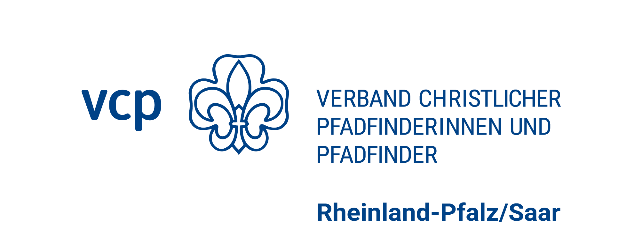 Protokoll des … Vom …In … Anwesend:Anwesend:Entschuldigt:Entschuldigt:Protokollant*inProtokollant*inTOP 1 Begrüßung, Feststellung der Beschlussfähigkeit, Festlegung der TagesordnungTOP 1 Begrüßung, Feststellung der Beschlussfähigkeit, Festlegung der TagesordnungTOP 2 TOP 2 Arbeitsauftrag für…BeschlussVertagtTOP 3 TOP 3 Arbeitsauftrag für…BeschlussVertagtTOP 4TOP 4Arbeitsauftrag für…BeschlussVertagtTOP … SonstigesTOP … SonstigesEnde Ende Die Sitzung endet um … UhrDie Sitzung endet um … Uhr